Развитие речи. 21.04.2020. Вторая младшая группаКонспект организационно-образовательной деятельности для родителей.Область «Речевое развитие»Тема: «Радуга» Программное содержание.Формировать у ребенка интерес к явлениям природы. Продолжать активизировать словарный запас, закрепить название цвета, ввести в словарь название цветов: оранжевый, голубой, фиолетовый. Развивать внимание, наблюдательность, память, учить отчетливо, произносить слова и фразы. Воспитывать эстетические чувства, обращая внимание на красоту природных явлений. Индивидуальная работа.Приготовить: рисунок с изображением радуги, игрушки и предметы разного цвета, ленточки цветов радуги, бумагу и краски (акварель) для рисования.Руководство:Прочитайте ребенку стихотворение С. Маршака «Радуга»:В небе дождь, гроза.Закрывай глаза!Дождь прошел. Трава блестит.В небе радуга стоит.Поскорей, поскорей Выбегай из дверей,По траве босиком,Прямо в небо прыжком...Покажите, картинку с нарисованной радугой крупными яркими полосами. Радуга-дуга, не давай дождя,Давай солнышка, колоколнышка!Скажите, что после радуги дождь прекращается. Разложите на столе ленточки по порядку и попросите ребенка показать и называть цвета - красная полоска и т. д. 	Если не может назвать, то вы назовите цвет, а ребенок пусть повторит за вами.Игра «Найди игрушку по цвету ленточки»	Предложите ребенку найти предмет или игрушку любого цвета и положить там, где лежит ленточка такого же цвета. Красный, на красную ленточку и т.д. - Спросите, почему положил именно на эту ленточку? (Красный кубик — на эту ленточку, потому, что она тоже красная.)	И так со всеми ленточками по цвету радуги. Не забудьте похвалить ребенка.Игра «Погасим радугу»Уберите ленточки радуги по одной, и скажете, какого цвета ленточки не стало.Не стало красной ленточки и т. д. Обращайте внимание на четкое произношение слов, особенно окончаний в словах. - Очень хорошо! А теперь отгадай загадку.Крашеное коромысло над рекой повисло. (Радуга)	Расскажите ребенку, что на концы радуги-дуги можно ведра подвесить, положить на плечи, пойти на речку за водой. Такая дуга коромыслом называется. Так в старину бабушки воду носили. Вот такая загадка и родилась. 	Попросите ребенка нарисовать такую радугу-дугу как на рисунке. Объясните, что краски нельзя перепутать, а то радуга не получится. Повторите с ребенком еще раз по порядку цвета радуги. 	Ребенок рисует радугу красками.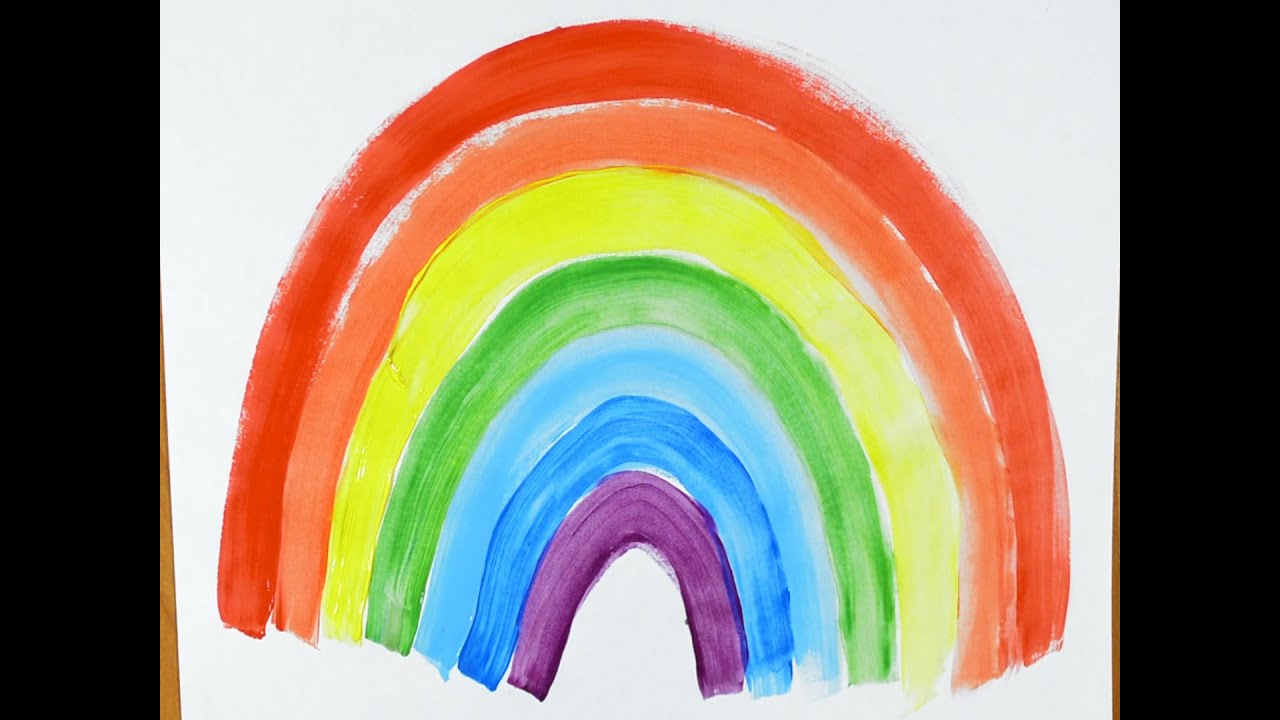 